	Il/La sottoscritto/a________________________________madre/padre dell'alunno/a ______________________________ iscritto/a alla classe____________del IIS Meucci di Massa, esprime, con la presente, il proprio parere nei confronti dell'esperienza relazionale fino ad oggi intrapresa dall'operatore  socio educativo  _________________________________________:	__________________________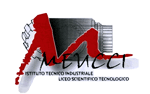 ISTITUTO ISTRUZIONE SUPERIORE  “ANTONIO MEUCCI” Sede “Antonio Meucci”  Via Marina Vecchia, 230   54100 MASSA  (MS)Tel. 0585  252708 - fax 0585 251012               Sede “Giuseppe Toniolo”  Via XXVII Aprile, 8/10  54100  MASSA (MS)Tel. 0585 41284 – fax 0585 489126Uffici Amministrativi –  Via Marina Vecchia, 230  54100 MASSA  (MS)C.F. 80002760454 – Codice Univoco UFFET5 www.meuccimassa.gov.it   msis01800l@pec.istruzione.it – msis01800l@istruzione.it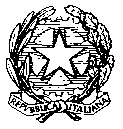 DESCRITTORIINDICATORIMin.1; max 5Riuscita nell'instaurazione di un rapporto di fiducia e stima reciproca ( alunno/operatrice)12345Disponibilità al dialogo educativo con la famiglia12345Capacità di potenziare il livello delle autonomie personale e sociale12345